InGOS TNA 5 Activity Report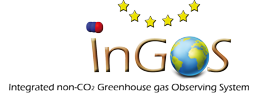 [Title, Acronym][Name of Project Leader][TNA request id]Please limit the report to max 3-5 pages, including tables and figures.The report should be sent as a pdf document and include the following subheadings:Introduction and motivationScientific objectives Method and experimental set-upPreliminary results and conclusionsOutcome and future studiesReferences